Length of 
a shoe(cm)Length of 
a new 
pencil(cm)Width of 
a book(cm)Height of 
a chair(cm)Distance 
around a 
roll of tape
(cm)Thickness 
of a nickel
(mm)Thickness 
of a 
cellphone
(mm)Width of 
a fingernail 
on a baby 
finger(mm)Width of 
a shoelace(mm)Thickness 
of a line 
drawn by 
a marker 
(mm)Length of a 
soccer field
(m)Length of 
the class 
floor
(m)Height of 
a door
(m)Length of 
a hallway(m)Height of 
a streetlight
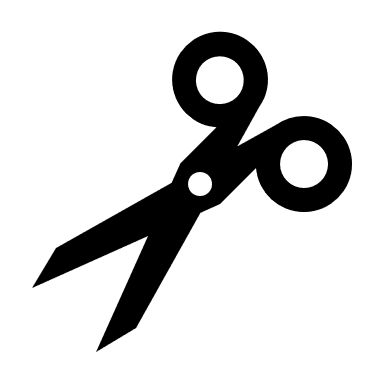 (m)Distance 
from 
Winnipeg to 
Regina 
(km)Distance 
from home 
to school 
(km)Distance 
across Lake 
Ontario 
(km)Distance 
from Halifax
to 
Vancouver 
(km)Distance 
from my 
home to the
community 
centre(km)